CONVOCATORIA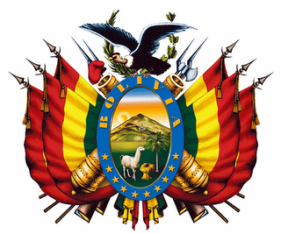 BANCO CENTRAL DE BOLIVIALICITACIÓN PÚBLICA NACIONAL N° 007/2020PRIMERA CONVOCATORIACÓDIGO BCB: LPN N° 007/2020-1CBANCO CENTRAL DE BOLIVIALICITACIÓN PÚBLICA NACIONAL N° 007/2020PRIMERA CONVOCATORIACÓDIGO BCB: LPN N° 007/2020-1CBANCO CENTRAL DE BOLIVIALICITACIÓN PÚBLICA NACIONAL N° 007/2020PRIMERA CONVOCATORIACÓDIGO BCB: LPN N° 007/2020-1CBANCO CENTRAL DE BOLIVIALICITACIÓN PÚBLICA NACIONAL N° 007/2020PRIMERA CONVOCATORIACÓDIGO BCB: LPN N° 007/2020-1CBANCO CENTRAL DE BOLIVIALICITACIÓN PÚBLICA NACIONAL N° 007/2020PRIMERA CONVOCATORIACÓDIGO BCB: LPN N° 007/2020-1CBANCO CENTRAL DE BOLIVIALICITACIÓN PÚBLICA NACIONAL N° 007/2020PRIMERA CONVOCATORIACÓDIGO BCB: LPN N° 007/2020-1CBANCO CENTRAL DE BOLIVIALICITACIÓN PÚBLICA NACIONAL N° 007/2020PRIMERA CONVOCATORIACÓDIGO BCB: LPN N° 007/2020-1C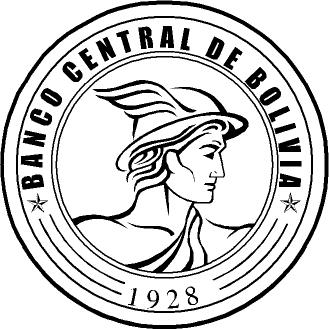 Se convoca públicamente a presentar propuestas para el proceso detallado a continuación, para lo cual los interesados podrán recabar el Documento Base de Contratación (DBC) en el sitio Web del SICOES, de acuerdo con los siguientes datos:Se convoca públicamente a presentar propuestas para el proceso detallado a continuación, para lo cual los interesados podrán recabar el Documento Base de Contratación (DBC) en el sitio Web del SICOES, de acuerdo con los siguientes datos:Se convoca públicamente a presentar propuestas para el proceso detallado a continuación, para lo cual los interesados podrán recabar el Documento Base de Contratación (DBC) en el sitio Web del SICOES, de acuerdo con los siguientes datos:Se convoca públicamente a presentar propuestas para el proceso detallado a continuación, para lo cual los interesados podrán recabar el Documento Base de Contratación (DBC) en el sitio Web del SICOES, de acuerdo con los siguientes datos:Se convoca públicamente a presentar propuestas para el proceso detallado a continuación, para lo cual los interesados podrán recabar el Documento Base de Contratación (DBC) en el sitio Web del SICOES, de acuerdo con los siguientes datos:Se convoca públicamente a presentar propuestas para el proceso detallado a continuación, para lo cual los interesados podrán recabar el Documento Base de Contratación (DBC) en el sitio Web del SICOES, de acuerdo con los siguientes datos:Se convoca públicamente a presentar propuestas para el proceso detallado a continuación, para lo cual los interesados podrán recabar el Documento Base de Contratación (DBC) en el sitio Web del SICOES, de acuerdo con los siguientes datos:Se convoca públicamente a presentar propuestas para el proceso detallado a continuación, para lo cual los interesados podrán recabar el Documento Base de Contratación (DBC) en el sitio Web del SICOES, de acuerdo con los siguientes datos:Se convoca públicamente a presentar propuestas para el proceso detallado a continuación, para lo cual los interesados podrán recabar el Documento Base de Contratación (DBC) en el sitio Web del SICOES, de acuerdo con los siguientes datos:Objeto de la contrataciónObjeto de la contratación:SERVICIO DE LIMPIEZA INTEGRAL DE LOS INMUEBLES DE PROPIEDAD DEL BCB EN LA PAZSERVICIO DE LIMPIEZA INTEGRAL DE LOS INMUEBLES DE PROPIEDAD DEL BCB EN LA PAZSERVICIO DE LIMPIEZA INTEGRAL DE LOS INMUEBLES DE PROPIEDAD DEL BCB EN LA PAZSERVICIO DE LIMPIEZA INTEGRAL DE LOS INMUEBLES DE PROPIEDAD DEL BCB EN LA PAZCUCECUCE:20-0951-00-1081733-1-120-0951-00-1081733-1-120-0951-00-1081733-1-120-0951-00-1081733-1-1Tipo de convocatoriaTipo de convocatoria:CONVOCATORIA PÚBLICA NACIONAL CONVOCATORIA PÚBLICA NACIONAL CONVOCATORIA PÚBLICA NACIONAL CONVOCATORIA PÚBLICA NACIONAL Forma de adjudicaciónForma de adjudicación:POR EL TOTALPOR EL TOTALPOR EL TOTALPOR EL TOTALMétodo de Selección y Adjudicación Método de Selección y Adjudicación :PRECIO EVALUADO MÁS BAJOPRECIO EVALUADO MÁS BAJOPRECIO EVALUADO MÁS BAJOPRECIO EVALUADO MÁS BAJOPrecio ReferencialPrecio Referencial:Bs1.680.000,00 (Bs140.000,00 mensual)Bs1.680.000,00 (Bs140.000,00 mensual)Bs1.680.000,00 (Bs140.000,00 mensual)Bs1.680.000,00 (Bs140.000,00 mensual)Encargado de atender consultasEncargado de atender consultas::Gabriela Saravia Chungara - Profesional en Compras y Contrataciones(Consultas Administrativas)Oscar F. Navarro Venegas – Jefe del Dpto. de Bienes y Servicios  (Consultas Técnicas)   Gabriela Saravia Chungara - Profesional en Compras y Contrataciones(Consultas Administrativas)Oscar F. Navarro Venegas – Jefe del Dpto. de Bienes y Servicios  (Consultas Técnicas)   TeléfonoTeléfono::2409090 – Internos 4729 (Consultas Administrativas.)                  Interno 4540 (Consultas Técnicas) 2409090 – Internos 4729 (Consultas Administrativas.)                  Interno 4540 (Consultas Técnicas) FaxFax::26647602664760Correo Electrónico para consultasCorreo Electrónico para consultas::gsaravia@bcb.gob.bo (Consultas Administrativas). onavarro@bcb.gob.bo (Consultas Técnicas)gsaravia@bcb.gob.bo (Consultas Administrativas). onavarro@bcb.gob.bo (Consultas Técnicas)Inspección PreviaInspección Previa::A horas 11:00 del día Miércoles 25 de noviembre de 2020 (Piso 5, Edif. Principal del BCB – Departamento de Bienes y Servicios, coordinar con Mariana Fuentes F. Int. 4504).A horas 11:00 del día Miércoles 25 de noviembre de 2020 (Piso 5, Edif. Principal del BCB – Departamento de Bienes y Servicios, coordinar con Mariana Fuentes F. Int. 4504).Consultas escritasConsultas escritas::Hasta horas 16:00 del día jueves 26 de noviembre de 2020 En forma física:Planta Baja, Ventanilla Única de Correspondencia del Edif. Principal del BCB. (Nota dirigida al Gerente General a.i. del BCB - RPC), oEn forma electrónica:A los correos electrónicos: gsaravia@bcb.gob.bo; onavarro@bcb.gob.boHasta horas 16:00 del día jueves 26 de noviembre de 2020 En forma física:Planta Baja, Ventanilla Única de Correspondencia del Edif. Principal del BCB. (Nota dirigida al Gerente General a.i. del BCB - RPC), oEn forma electrónica:A los correos electrónicos: gsaravia@bcb.gob.bo; onavarro@bcb.gob.boReunión de aclaraciónReunión de aclaración::A horas 11:00 del día lunes 30 de noviembre de 2020 En forma presencial:Piso 7, Edif. Principal del BCB – Calle Ayacucho esq. Mercado. (Departamento de Compras y Contrataciones).En forma Virtual:El enlace para la reunión virtual es:
https://bcbbolivia.webex.com/bcbbolivia-sp/onstage/g.php?MTID=ef950c6ebf7dd5d55c548c652c0d8123f A horas 11:00 del día lunes 30 de noviembre de 2020 En forma presencial:Piso 7, Edif. Principal del BCB – Calle Ayacucho esq. Mercado. (Departamento de Compras y Contrataciones).En forma Virtual:El enlace para la reunión virtual es:
https://bcbbolivia.webex.com/bcbbolivia-sp/onstage/g.php?MTID=ef950c6ebf7dd5d55c548c652c0d8123f Presentación de Propuestas (Fecha, Hora y Dirección) Presentación de Propuestas (Fecha, Hora y Dirección) ::Hasta horas 11:00 del día lunes 14 de diciembre de 2020 PRESENTACIÓN DE PROPUESTAS: En forma física:Planta Baja, Edif. Principal del BCB, Ventanilla Única de Correspondencia – Calle Ayacucho esq. Mercado, oEn forma electrónica:A través del RUPE de conformidad al procedimiento establecido en la reglamentación al Decreto Supremo N° 4285.Hasta horas 11:00 del día lunes 14 de diciembre de 2020 PRESENTACIÓN DE PROPUESTAS: En forma física:Planta Baja, Edif. Principal del BCB, Ventanilla Única de Correspondencia – Calle Ayacucho esq. Mercado, oEn forma electrónica:A través del RUPE de conformidad al procedimiento establecido en la reglamentación al Decreto Supremo N° 4285.Hasta horas 11:00 del día lunes 14 de diciembre de 2020 PRESENTACIÓN DE PROPUESTAS: En forma física:Planta Baja, Edif. Principal del BCB, Ventanilla Única de Correspondencia – Calle Ayacucho esq. Mercado, oEn forma electrónica:A través del RUPE de conformidad al procedimiento establecido en la reglamentación al Decreto Supremo N° 4285.Acto de Apertura de Propuestas (Fecha, Hora y Dirección)Acto de Apertura de Propuestas (Fecha, Hora y Dirección)::A horas 11:15 del día lunes 14 de diciembre de 2020  en el Piso 7, Edif. Principal del BCB – Calle Ayacucho Esq. Mercado o conectarse al siguiente enlace:
https://bcbbolivia.webex.com/bcbbolivia-sp/onstage/g.php?MTID=ed8b8710ea70465e247a594663a8595cd A horas 11:15 del día lunes 14 de diciembre de 2020  en el Piso 7, Edif. Principal del BCB – Calle Ayacucho Esq. Mercado o conectarse al siguiente enlace:
https://bcbbolivia.webex.com/bcbbolivia-sp/onstage/g.php?MTID=ed8b8710ea70465e247a594663a8595cd A horas 11:15 del día lunes 14 de diciembre de 2020  en el Piso 7, Edif. Principal del BCB – Calle Ayacucho Esq. Mercado o conectarse al siguiente enlace:
https://bcbbolivia.webex.com/bcbbolivia-sp/onstage/g.php?MTID=ed8b8710ea70465e247a594663a8595cd 